  Rural Development Programme (LEADER) 2014-2020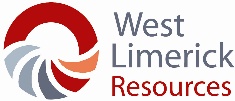 Project Expression of Interest FormGuidance for Completing the Expression of Interest FormThe Expression of Interest Form should be completed by a duly authorised person who is agreed as the primary point of contact for the duration of the application process.  The EOI must be completed in full, failure to do so will result in a delay in processing your EOI.You will be asked to tick that he/she has read and understand Data Protection Act consent form at the bottom of the application form before returning it to West Limerick Resources. Before you begin, please ensure you have the following: A copy of the Call document relevant to your project detailing the types of projects eligible – please ensure you read this in full before completing the Expression of Interest Form.  If you have any queries please contact the relevant project officer prior to submitting your EOI.A valid e-mail address A copy of your governing documents which must be submitted with the completed EOI.  For example:All supporting documents must be signedA separate Expression of Interest Form must be completing for each project which your group/organisation intends to apply for.The following table provides detail of the information being sought in each section of the EOI:Expression of Interest (EOI) InformationApplicant InformationHave you, your business or group received Leader funding in the past 7 years?Yes 			No If yes, please complete the following tableProject InformationOther Funding Sources for this project if applicable (including application pending) (Please x)  Cash/Savings 			Bank Loan(s)  Local Authority			National Lottery Fáilte Ireland 			Heritage CouncilLocal Enterprise Office       	Other    (Please specify)	      Declaration and SignatureFor Office Use OnlyDATA PROTECTION ACT CONSENT FORMData Protection Act Consent Limerick LCDC is responsible for delivering the Rural Development Programme LEADER 2014 – 2020 with West Limerick Resources CLG as its implementing partner in the West Limerick area with Limerick and Limerick City and County Council as financial partner. We are required to collect information on individuals and community groups whom we assist.As soon as you contact Limerick LCDC and its partners a record is created in your name for the information you provide. The information will be stored by the LAG and its implementing partners where relevant in paper/electronic form. Information that we then collect including information that you give us is added to the record. You have the right, given by the Data Protection Act of 1988 and 2003 to a copy of your information at any time. We charge a fee of €6.35 for each request. You should address your request to: Limerick LCDC, c/o Limerick City & County Council, Merchants Quay, LimerickThe information we record is used only for the following purposes:Processing of applicationsAuditing of applications (Article 48 check) Compiling statistical information to help us plan and improve our servicesAnalysing information about applicants for other bodies such as various Government Departments Producing our own statistics for publicationPublication of promoter and project details (including photography) for publicity and promotional purposes.Personal information about you will be disclosed only in accordance with LAG registration under the Data Protection Act. The purpose for which we hold information and the people to whom we may disclose it are listed in the Register of Data Controllers. This is a public register kept by the Office of the Data Commissioner at the Irish Life Building, Talbot Street, Dublin 1. (Phone 01- 874 8544), and you may inspect it free of charge.To give you an example of disclosure: The Limerick LCDC is required to give promoters names and certain other personal data to Rural Development Division in the Department of Agriculture, Food and Rural Development. The Department in turn observes strict rules of disclosure that are registered with the Office of the Data Protection Commissioner. Other information supplied and collected may also be disclosed to people and bodies from time to time. On request you can receive a list of disclosures.Declaration and SignatureYour Local Action Group for the Rural Development Programme 2014-2020 is the Limerick Local and Community Development Committee (Limerick LCDC). West Limerick Resources CLG is the programme Implementing Partner for the Limerick LCDC in the West Limerick area.Step 1: Expression of InterestThe EOI is the first step of a two-step LEADER application process.  Please note this is an Expression of Interest form (EOI) and NOT an Application form.  The deadlines for receipt of Expression of Interest are outlined in the accompanying Call Documents.  The EOI must be completed in full, failure to do so will result in a delay in processing your EOI. The EOI can be downloaded from www.wlr.ie, or by contacting rdp@wlr.ieOnce you have completed the EOI form, save a copy for your own records and send it to rdp@wlr.ie by return e-mail.  A signed hard copy must also be returned, marked LEADER EOI, to West Limerick Resources, St Mary’s Rd, Newcastle West, Co. Limerick, along with the relevant governing documents.  West Limerick Resources will acknowledge receipt of your EOI.Fully Completed EOI’s will be assessed for eligibility under the Rural Development (LEADER) Programme 2014-2020 and approved by the Limerick LCDCFollowing eligibility assessment of your EOI, you will be informed of the outcome.If your project is eligible in principle you will be invited to make a formal application for funding.  Step 2: Full ApplicationYou will be invited to engage and participate in the West Limerick Resources LEADER application support activities before completing and returning your Application to West Limerick Resources in line with the requirements and timeframes as set out in each particular LEADER Funding Call and the LEADER Operation Rules.Contact: Address: West Limerick Resources CLG, St Mary’s Rd., Newcastle West, Co. Limerick.Tel:         069 62222Email:     rdp@wlr.ie Web:      www.wlr.ie 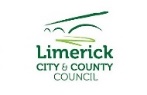 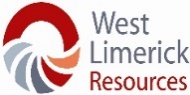 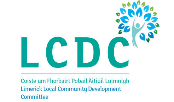 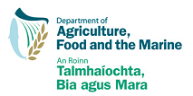 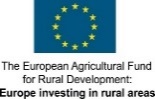 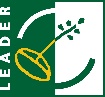 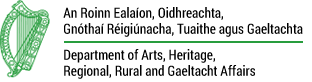 Applicant TypeDocuments Required (Signed Copy)Private limited company Constitution and/or Memorandum and Articles of AssociationCompany Limited by GuaranteeConstitutionFormalised GroupsConstitution and/or Governing RulesCo-operativesGoverning RulesPartnershipsPartnership AgreementSectionInformation RequiredEOI InformationPlease insert the title of the Call relevant to your Expression of Interest.  This can be found on the accompanying Call Document.  Applicant InformationPlease include the contact information for primary point of contact for the project along with the contact information for the applicant group/organisation.  Please select the relevant applicant type and provide the corresponding registration number:CRA number (Charity registration number given to you by the Charities Regulatory Authority)CHY number (Charity number given to you by the Revenue Commissioners)CRO number (Companies Registration Office number)REG Number: (Cooperative Society Number)A full list of all LEADER funding received by the applicant group/organisation in the past seven years must be included whether it has been received in Limerick or elsewhere in the country (if relevant).Project InformationIn this section please include a clear descriptive project title and provide an overview of your project idea and estimated projects costs.  Formal quotations are not required at EOI stage.  While this information should be as accurate as possible, it is recognised that this information may differ slightly from what may be submitted at Stage Two Full Application.Date Protection Act ConsentPlease read this section in full and confirm that you understand how your information will be stored and used by the LAG and its implementing partners.Signature and DeclarationPlease ensure that you have completed the EOI in full and that the information provided is complete and accurate to the best of your knowledge before signing and dating this formFor Office Use OnlyPlease do not complete this sectionDateCall Name under which you are making an EOI Contact PersonCorrespondence AddressEircodeTelephone (Mobile where possible)E-Mail Address (required)Applicant Group / OrganisationProject Address (if different)Applicant Type Please supply a copy of your governing document with this expression of interest Applicant Type(Please x)Please provide the relevant Registration Number for the ApplicantFormalised Community/Voluntary Group                                                   CRA No:CHY No:CRO No:Company Limited by Guarantee (without share capital)                          CRA No:CHY No:CRO No:Cooperative Society under the Industrial & Provident Societies Act      REG No:CHY No: Designated Activity Company Limited by Shares                                       CRO No.:Private Company Limited by Shares (Ltd)CRO No.:TrustCRA No:CHY No:CRO No:Sole Trader                                                                                                       Farmer                                                                                                               Herd No: Private Individual                                                                                             Other    (Please specify)                                                                                                                          PurposeAmountDate of Approval€ €€€€TotalProject Title – Please reference the organisation, community or area in the titleThe Project Idea - Please provide a brief summary of your project (min 100 - max 600 words):The Project Idea - Please provide a brief summary of your project (min 100 - max 600 words):The Project Idea - Please provide a brief summary of your project (min 100 - max 600 words):Project Costs - Please specifying elements for which you are seeking funding:Project Costs - Please specifying elements for which you are seeking funding:Project Costs - Please specifying elements for which you are seeking funding:Is a site or building required for this project?Yes         No      Yes, already in place       Not Applicable Yes         No      Yes, already in place       Not Applicable  If so, is the site or building in your ownership?Yes         No      Not Applicable Yes         No      Not Applicable Is a Lease Required? (min 10 years)Yes         No      Yes, already in place       Not Applicable Yes         No      Yes, already in place       Not Applicable Is Planning Permission Required?Yes         No      Yes, already in place       Not Applicable Yes         No      Yes, already in place       Not Applicable Project Time Frame Proposed Start DateProposed Completion DateTotal Estimated Project Cost (Should equal total estimated cost in Q11)€€LEADER Funding Required(Please refer to the Call Document for the relevant rate of aid/maximum funding grant)€€I confirm the details supplied in this Expression of Interest (EOI) form are true and correct to the best of my knowledge; that the project has not started and that none of the estimated project costs outlined in this EOI have been incurred.I confirm the details supplied in this Expression of Interest (EOI) form are true and correct to the best of my knowledge; that the project has not started and that none of the estimated project costs outlined in this EOI have been incurred.SignaturePrint NameDatePart or all of the information you provide will be held on computer and hard copy format. This information will be used for the administration of Expression of Interests and producing monitoring returns. LAG’s and/or Implementing Partners may share information with each other and government departments/agencies to enable them to prevent fraudulent applications or for detecting crime and to co-ordinate processing of complementary applications. It may also be subject to meeting obligations under the Freedom of Information Act as amended. This policy does not affect your rights and your information will be held as prescribed under the Data Protection Acts 1988 and 2003.Part or all of the information you provide will be held on computer and hard copy format. This information will be used for the administration of Expression of Interests and producing monitoring returns. LAG’s and/or Implementing Partners may share information with each other and government departments/agencies to enable them to prevent fraudulent applications or for detecting crime and to co-ordinate processing of complementary applications. It may also be subject to meeting obligations under the Freedom of Information Act as amended. This policy does not affect your rights and your information will be held as prescribed under the Data Protection Acts 1988 and 2003.Implementing PartnerWest Limerick ResourcesEOI Reference ID (Generated by RDP IT System)Call TypeRolling                             Time Limited   Primary Local Objective StatementProgramme ThemeProgramme Sub-themeReceived by (Signature)Received by (Print Name)Date of ReceiptDate StampI confirm that I have read and understand the above statement on the Data Protection Act and give consent to Limerick LCDC and its partners for the use and disclosure of data and information as outlined above.I confirm that I have read and understand the above statement on the Data Protection Act and give consent to Limerick LCDC and its partners for the use and disclosure of data and information as outlined above.SignaturePrint NameDatePart or all of the information you provide will be held on computer and hard copy format. This information will be used for the administration of Expression of Interests and producing monitoring returns. LAG’s and/or Implementing Partners may share information with each other and government departments/agencies to enable them to prevent fraudulent applications or for detecting crime and to co-ordinate processing of complementary applications. It may also be subject to meeting obligations under the Freedom of Information Act as amended.This policy does not affect your rights and your information will be held as prescribed under the Data Protection Acts 1988 and 2003.Part or all of the information you provide will be held on computer and hard copy format. This information will be used for the administration of Expression of Interests and producing monitoring returns. LAG’s and/or Implementing Partners may share information with each other and government departments/agencies to enable them to prevent fraudulent applications or for detecting crime and to co-ordinate processing of complementary applications. It may also be subject to meeting obligations under the Freedom of Information Act as amended.This policy does not affect your rights and your information will be held as prescribed under the Data Protection Acts 1988 and 2003.